ANEXO IPROPOSTA DE PUBLICAÇÃO DE ORIGINAIS(	)E-book	(	)Obra FísicaDADOS GERAIS DA PROPOSTAEM CASO DE OBRA MULTIAUTORALPossui autorização assinada de todos os autores para a publicação?(  )Sim (  )NãoOUTRAS INFORMAÇÕESTERMO DE CIÊNCIA DO EDITAL - Assinale um X no quadro abaixo e responda às perguntas da sequência:Declaro que li e estou de acordo com o Edital, ao qual se submete essa proposta.Esta submissão apresenta uma coletânea de grande relevância para a área?(	)SIM(	)NÃOEm caso de resposta afirmativa,o proponente,como organizador do material,fica responsável pela normalização e padronização editorial de todos os textos,de acordo com os termos do edital.Há imagens ou material que necessitam de autorização de  uso?(	)SIM(	) NÃOEm caso de resposta afirmativa à questão anterior, o proponent responsabiliza-se por entregar todas as autorizações juntamente com a entrega da versão final após eventual aprovação em conselho editorial.Palhoça–SC,	de	2024.Assinatura:ANEXOIIFORMULÁRIO DECLARAÇÃO DE REVISÃO TEXTUALEu,_____________________________________declaro, para os devidos fins, que revisei a obra____________ __________________________________________ escrita/organizada por__________________________________________________.     A revisão realizada consiste em correção ortográfica, gramatical, adequação do vocabulário,  inteligibilidade do texto, coerência e coesão textuais, entre outros.Palhoça–SC,	de	24.Assinatura do(a) revisor(a)Dados do revisor(a)Nome:Formação:Titularidade:E-mail:Telefone de contato:ANEXOIIICESSÃO DE DIREITOS AUTORAISDADOS DO AUTOR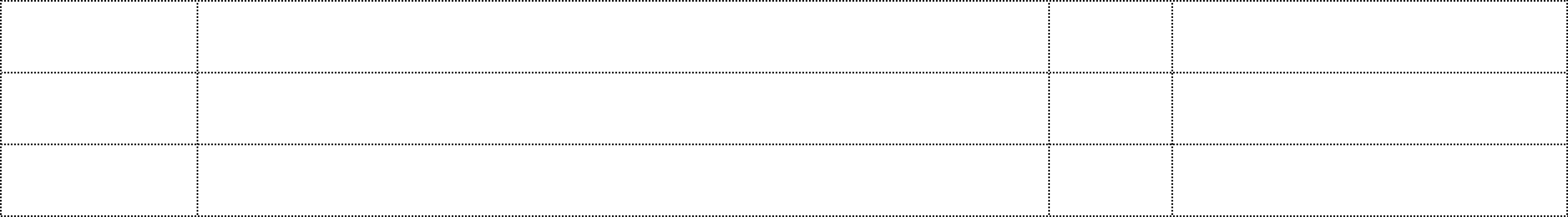 DADOS DA OBRA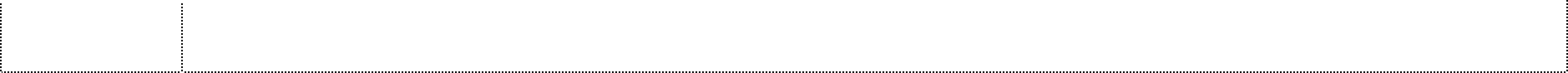 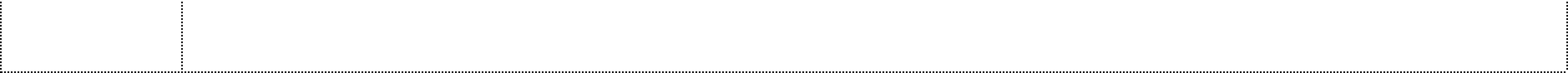 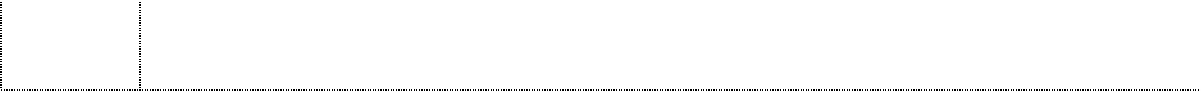 Autorizo a Editora da Faculdade Municipal de Palhoça-FMP a utilizar a OBRA para publicação no formato impresso e digital, sem finalidades econômicas. Declaro para os devidos fins ser responsável legal e titular originário do conteúdo apresentado e que a autorização aqui concedida não acarretará onus ou responsabilidade legal à Editora da Faculdade Municipal dePalhoça-FMP,tal como não haverá bonificação financeira, seja na forma impressa ou digital.A presente autorização é válida por tempo indeterminado.Palhoça–SC,	de	24.(Assinatura do autor)Nome completoNome completoNome completoNome completoLink Currículo Lattes e minibiografia acadêmica de até 3 linhasLink Currículo Lattes e minibiografia acadêmica de até 3 linhasLink Currículo Lattes e minibiografia acadêmica de até 3 linhasLink Currículo Lattes e minibiografia acadêmica de até 3 linhasE-mailsE-mailsE-mailsE-mailsPrincipal:Principal:Principal:Principal:Alternativo:Alternativo:Alternativo:Alternativo:Telefones (com DDD)Telefones (com DDD)Telefones (com DDD)Telefones (com DDD)Profissional:Profissional:Residencial:Celular:Endereço residencialEndereço residencialEndereço residencialEndereço residencialCEP:Cidade/Estado:Cidade/Estado:Cidade/Estado:Endereço profissionalEndereço profissionalEndereço profissionalEndereço profissionalCEP:Cidade/Estado:Título do original (com subtítulo,se houver)Título do original (com subtítulo,se houver)Área(s)deconhecimento:( )Ciências Exatas e daTerra ( )CiênciasBiológicas	(  )Engenharias( ) CiênciasdaSaúde		(		)CiênciasAgrárias		(  ) CiênciasSociais e Aplicadas ()CiênciasHumanas	(		)Multidisciplinar	(  )Linguística,LetraseArtesÁrea(s)deconhecimento:( )Ciências Exatas e daTerra ( )CiênciasBiológicas	(  )Engenharias( ) CiênciasdaSaúde		(		)CiênciasAgrárias		(  ) CiênciasSociais e Aplicadas ()CiênciasHumanas	(		)Multidisciplinar	(  )Linguística,LetraseArtesProvávelpúblico-alvo:(  )Graduação (  )Pós-Graduação (  ) Profissionais  (  )Público em geralProvávelpúblico-alvo:(  )Graduação (  )Pós-Graduação (  ) Profissionais  (  )Público em geralSumário e descrição sucinta da temática do livro; importância do livro para sua áreaSumário e descrição sucinta da temática do livro; importância do livro para sua áreaNome:Formação/instituição:CPF:Outras informações